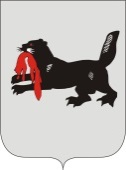                       ИРКУТСКАЯ ОБЛАСТЬМОЛОДЕЖНАЯИЗБИРАТЕЛЬНАЯ КОМИССИЯ                            при Слюдянской территориальной избирательной комиссииг. Слюдянка Об организации дискуссионной площадки при Молодежной избирательной комиссииРассмотрев предложение члена Молодежной избирательной комиссии Слюдянского района Емельянцева Д.С., в соответствии с  Положением о Молодежной избирательной комиссии при Слюдянской территориальной избирательной комиссии, Молодежная избирательная комиссия РЕШИЛА:1. Образовать при Молодежной избирательной комиссии Слюдянского района на постоянной основе дискуссионную площадку для обсуждения социально-значимых вопросов.           2.  Инициировать  проведение 16 апреля 2019 года диспута «Наше будущее!» с темой для обсуждения учащимися  - «Основное либо среднее общее образование?! Плюсы и минусы» совместно с правовым клубом «Россию строить молодым» на базе МБУ ЦБ.Председатель комиссии                                                                       И.С. Кадов				 Секретарь комиссии					                               Т.В. Гупало   РЕШЕНИЕРЕШЕНИЕ 27 марта  2019 года№ 7